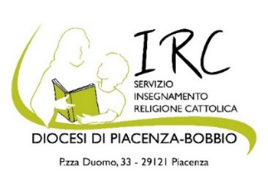                                   Autodichiarazione sulla propria testimonianza di vita Io (cognome e nome) ………………………………………………………………………. nato/a a …………………………………………. il …………………………………... residente nel comune di ………………………………… Provincia ……..via …………………………………… n. … dichiaro in piena libertà di coscienza e sotto la mia responsabilità - di avere ricevuto tutti e tre i sacramenti dell’iniziazione cristiana (Battesimo, Cresima, Eucarestia);- e di non essere in una delle condizioni pubbliche e notorie che, non coerenti con la fede professata e non inserite nel quadro di una responsabile comunione ecclesiale, rendono impossibile il rilascio del Decreto di Idoneità all’Insegnamento della Religione Cattolica, secondo quanto indicato dal Codice di Diritto Canonico (canoni 804 e 805). In particolare, a titolo esemplificativo, dichiaro di non vivere una pubblica e nota lontananza dalla vita di fede, come ad esempio: * la trascuratezza della vita sacramentale (per es. la non partecipazione alla messa domenicale e festiva, il rifiuto della confessione, l’inesistenza della preghiera…); * l’abitudine a sostenere posizioni in contrasto con il Magistero della Chiesa, sia in materia di fede, sia in materia di morale;- una pubblica e nota situazione di contraddizione con la morale sociale della Chiesa, come ad esempio una situazione di sentenza passata in giudicato per uno dei reati stabiliti dalla normativa italiana, in particolar modo per quelli commessi nei confronti di minori con abuso di poteri o con violazione dei doveri inerenti a una pubblica funzione o a un pubblico servizio;- una pubblica e nota situazione di legame con un’altra persona che contrasta con la morale cattolica; cioè la convivenza “more uxorio” (cioè vivendo come se si fosse sposati); il matrimonio civile; l’essere conviventi o sposati civilmente dopo una separazione o un divorzio per cui non sussista la dichiarazione di nullità del precedente matrimonio sacramentale o ordinazione presbiterale. Con la presente, mi impegno a rendere noto al Vescovo di Piacenza-Bobbio ogni cambiamento delle sopracitate condizioni. Data …………………………Firma ………………………………………………………………..